Die vorstehende Vergnügungsteueranmeldung erfolgt auf Grund § 13 der Vergnügungsteuersatzung der Verbandsgemeinde Kirchheimbolanden vom 01.12.2011 sowie der Änderungssatzung vom 07.12.2016. Die vollständig ausgefüllte und unterschriebene Anmeldung muss bis spätestens zum 15. Tag nach Ablauf eines Kalendervierteljahres (Quartals) im Original bei der Verbandsgemeinde Kirchheimbolanden eingegangen sein. Gleichzeitig ist die errechnete Steuer, unter Angabe des Kassenkontos, an die Verbandsgemeinde Kirchheimbolanden zu entrichten. Die Verbandsgemeinde kann jederzeit Zählwerk-Ausdrucke für den jeweiligen Abrechnungszeitraum anfordern, die mindestens die in § 7 Abs. 2 der Satzung genannten Angaben enthalten müssen. Soweit die Verbandsgemeinde nicht durch Steuerbescheid etwas Anderes festsetzt, gilt die Steueranmeldung als Steuerfestsetzung unter dem Vorbehalt der Nachprüfung.Ich versichere, die Angaben in dieser Steuererklärung wahrheitsgemäß nach bestem Wissen und Gewissen gemacht zu haben________________________________________	_____________________________________Ort, Datum	UnterschriftÖffnungszeiten			Bank	BIC	IBANMontag – Freitag 	08:00 – 12:00 Uhr		Volksbank Alzey-Worms	GENODE61AZY	DE73 5509 1200 0010 0648 05Montag und Dienstag	14:00 – 16:00 Uhr		Sparkasse Donnersberg	MALADE51ROK	DE33 5405 1990 0000 0073 77Donnerstag	14:00 – 18:00 Uhr		Gläubiger-Identifikationsnummer: DE12VGV00000027980Steueranmeldung 
über Vergnügungsteuer für GeräteSteueranmeldung 
über Vergnügungsteuer für Geräte	Verbandsgemeindeverwaltung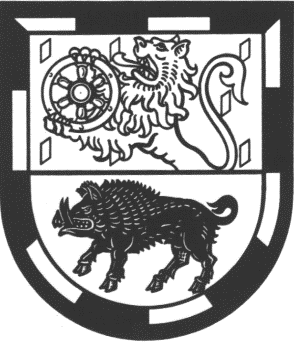 	Kirchheimbolanden	Auskunft erteilt:	Frau Strock	Telefon 06352 4004-503	in Zimmer 113	anika.strock@kirchheimbolanden.de	oder abgaben@kirchheimbolanden.deKassenkonto:KS     VerbandsgemeindeverwaltungKirchheimbolanden-Finanzabteilung-Neue Allee 267292 KirchheimbolandenVerbandsgemeindeverwaltungKirchheimbolanden-Finanzabteilung-Neue Allee 267292 KirchheimbolandenVerbandsgemeindeverwaltungKirchheimbolanden-Finanzabteilung-Neue Allee 267292 KirchheimbolandenSteuerschuldner (Name, Anschrift)201.Quartal2.Quartal3.Quartal4.QuartalArt der GeräteAnzahl der GeräteEinspielergebnis in EuroSteuersatzSteuersatz in EuroSteuerbetrag in EuroLfd. Nr. der Anlage1.	in Spielhallen, Internetcafés oder ähnlichen Unternehmen1.	in Spielhallen, Internetcafés oder ähnlichen Unternehmen1.	in Spielhallen, Internetcafés oder ähnlichen Unternehmen1.	in Spielhallen, Internetcafés oder ähnlichen Unternehmen1.	in Spielhallen, Internetcafés oder ähnlichen Unternehmen1.	in Spielhallen, Internetcafés oder ähnlichen Unternehmen	Geräte mit Gewinnmöglichkeit18 v. H.	Geräte mit Gewinnmöglichkeit 	(negatives Einspielergebnis bzw. 	Mindestsatz)60,00*	Geräte ohne Gewinnmöglichkeit60,002.	in Schank- und Speisewirtschaften, Beherbergungsbetrieben, Vereins-, Kantinen- oder ähnlichen 	Räumen sowie an sonstigen der Öffentlichkeit zugänglichen Orten2.	in Schank- und Speisewirtschaften, Beherbergungsbetrieben, Vereins-, Kantinen- oder ähnlichen 	Räumen sowie an sonstigen der Öffentlichkeit zugänglichen Orten2.	in Schank- und Speisewirtschaften, Beherbergungsbetrieben, Vereins-, Kantinen- oder ähnlichen 	Räumen sowie an sonstigen der Öffentlichkeit zugänglichen Orten2.	in Schank- und Speisewirtschaften, Beherbergungsbetrieben, Vereins-, Kantinen- oder ähnlichen 	Räumen sowie an sonstigen der Öffentlichkeit zugänglichen Orten2.	in Schank- und Speisewirtschaften, Beherbergungsbetrieben, Vereins-, Kantinen- oder ähnlichen 	Räumen sowie an sonstigen der Öffentlichkeit zugänglichen Orten2.	in Schank- und Speisewirtschaften, Beherbergungsbetrieben, Vereins-, Kantinen- oder ähnlichen 	Räumen sowie an sonstigen der Öffentlichkeit zugänglichen Orten	Geräte mit Gewinnmöglichkeit18 v. H.	Geräte mit Gewinnmöglichkeit 	(negatives Einspielergebnis bzw. 	Mindestsatz)20,00*	Geräte ohne Gewinnmöglichkeit20,003.	Geräte, mit denen sexuelle 	Handlungen oder Gewalttätigkeiten 	dargestellt werden oder die eine 	Verherrlichung oder Verharmlosung 	des 	Krieges zum Gegenstand haben 200,00*MindestsätzeGesamtbetrag:Gesamtbetrag:Gesamtbetrag:Gesamtbetrag: